Mateřská škola U dvou sluníček, Brněnec, okres SvitavyBrněnec 22, 569 04 Brněnec, IČ: 75016257Jídelní lístek sestavily: Jarmila Homolková - vedoucí stravování, Ivana Žižková – kuchařka  Změna jídelníčku vyhrazena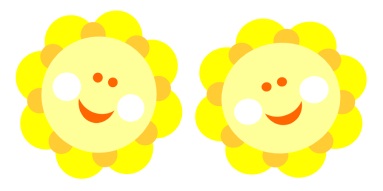 Jídelní lístekTýden: 18.Datum: 1. – 5.5.2017Pokrmy obsahují alergeny.Pokrmy obsahují alergeny.DenRanní svačinaObědOdp. svačinaPitný režimPo1.5.2017Po1.5.2017    SVÁTEK PRÁCEPo1.5.2017Út2.5.2017semínkový chléb, tuňáková pom., rajče, okurka, mléko, čaj ovocný1.1,4,7Polévka: zeleninová s vločkami1.1,7bulka s máslem a plátkovým sýrem, oplatek, bílá káva, čaj, jablko1.1,7sirup, meltaÚt2.5.2017semínkový chléb, tuňáková pom., rajče, okurka, mléko, čaj ovocný1.1,4,7Hlavní jídlo: čočka na kyselo, chléb, kyselá okurka, vejce vařené1.1,3,7bulka s máslem a plátkovým sýrem, oplatek, bílá káva, čaj, jablko1.1,7sirup, meltaÚt2.5.2017semínkový chléb, tuňáková pom., rajče, okurka, mléko, čaj ovocný1.1,4,7Nápoj: čajbulka s máslem a plátkovým sýrem, oplatek, bílá káva, čaj, jablko1.1,7sirup, meltaSt3.5.2017celozrnný rohlík, pom. tvarohová, rajče, ředkvičky, mléko, čaj se sirupem1.1,7Polévka: kmínová s opečenou houskou1.1,4,7,9vánočka, kakao,jablko1.1,7bylinný čaj, pitná vodaSt3.5.2017celozrnný rohlík, pom. tvarohová, rajče, ředkvičky, mléko, čaj se sirupem1.1,7Hlavní jídlo: brambory, vepřová pečeně, dušená mrkev1.1,7vánočka, kakao,jablko1.1,7bylinný čaj, pitná vodaSt3.5.2017celozrnný rohlík, pom. tvarohová, rajče, ředkvičky, mléko, čaj se sirupem1.1,7Nápoj: čajvánočka, kakao,jablko1.1,7bylinný čaj, pitná vodaČt4.5.2017rohlík, masová pom., čínské zelí, kedlubna, mléko, čaj bylinný1.1,7Polévka: bramborová1.1,3,7,9dýňová kostka s máslem         a šunkou, čaj, okurka, rajče1.1,7melta, pitná voda            s        citrónemČt4.5.2017rohlík, masová pom., čínské zelí, kedlubna, mléko, čaj bylinný1.1,7Hlavní jídlo: kynuté knedlíky s povidly1.1,4,7dýňová kostka s máslem         a šunkou, čaj, okurka, rajče1.1,7melta, pitná voda            s        citrónemČt4.5.2017rohlík, masová pom., čínské zelí, kedlubna, mléko, čaj bylinný1.1,7Nápoj: kakaodýňová kostka s máslem         a šunkou, čaj, okurka, rajče1.1,7melta, pitná voda            s        citrónemPá   5.5.2017chléb s máslem a medem, zákys ovocný, jablko, čaj černý s citronem1.1,7Polévka: vývar s rýží1.1,7,9jogurt, rohlík, čaj1.1,7sirup,čaj anýzovýPá   5.5.2017chléb s máslem a medem, zákys ovocný, jablko, čaj černý s citronem1.1,7Hlavní jídlo: hovězí guláš, těstoviny1.1,3,7jogurt, rohlík, čaj1.1,7sirup,čaj anýzovýPá   5.5.2017chléb s máslem a medem, zákys ovocný, jablko, čaj černý s citronem1.1,7Nápoj:  čajjogurt, rohlík, čaj1.1,7sirup,čaj anýzový